РЕШЕНИЕО внесении изменений в Правила назначения, перерасчета размера и выплаты пенсии за выслугу лет муниципальным служащим муниципального образования «Муки-Каксинское», утвержденные Решением от 21.12.2014 г. № 32 (в редакции Решений от 05.09.2016 № 24,от 20.07.2018 № 83)Принято Советом депутатовмуниципального образования                                                   14 мая 2019 года«Муки-Каксинское»Рассмотрев Протест Прокурора Сюмсинского района от 05.04.2019 года № 41-2019, руководствуясь с Законом Удмуртской Республики от 20.03.2008 № 10-РЗ «О муниципальной службе в Удмуртской Республике, Уставом муниципального образования «Муки-Каксинское»,Совет депутатов муниципального образования «Муки-Каксинское» РЕШАЕТ: 1. Внести в  Правила назначения, перерасчета размера и  выплаты  пенсии за выслугу лет муниципальным служащим муниципального образования «Муки-Каксинское», утвержденные Решением от 21.12.2014 № 32 (в редакции Решений от 05.09.2016 № 24, от 20.07.2018 № 83) следующие изменения:1) подпункт «а» пункта 3 изложить в следующей редакции:«а) паспорт гражданина Российской Федерации или временное удостоверение личности гражданина Российской Федерации, выдаваемое на период оформления паспорта в порядке, утверждаемом уполномоченным федеральным органом исполнительной власти (возвращается гражданину после регистрации заявления);2) абзац 3 раздела 2 изложить в следующей редакции:«Заявление и документы (копии документов), предусмотренные настоящим пунктом, могут быть представлены непосредственно гражданином, его представителем или направлены по почте. Документы, представляются в подлинниках. В случае представления копий документов, предусмотренных пунктами настоящих Правил они должны быть нотариально удостоверены. В случае направления копий документов, предусмотренных пунктами настоящих Правил, по почте они должны быть нотариально удостоверены.»;3) пункт 10 раздела 4 исключить;4) пункт 11 раздела 4 изложить в следующей редакции:«При замещении в расчетном периоде гражданином должностей муниципальной службы, по которым установлены различные должностные оклады, размер пенсии за выслугу лет определяется из среднего должностного оклада.Средний должностной оклад исчисляется путем суммирования размеров установленных гражданину в каждом месяце расчетного периода должностных окладов и деления полученной суммы на 12.В случае если в связи с замещением различных должностей гражданской службы размер должностного оклада изменялся в течение одного месяца, входящего в расчетный период, размер установленного должностного оклада в данном месяце определяется путем суммирования размеров частей должностных окладов, исчисленных пропорционально отработанному количеству дней в месяце.»;5) раздел 5 исключить;6) основания для отказа в назначении пенсии за выслугу лет, предусмотренные пунктом 21 изложить в следующей редакции:«Основаниями для отказа являются:- отсутствие у гражданина права на получение пенсии за выслугу лет;- предоставление неполного комплекта документов, предусмотренных подпунктами «а», «б» пункта 3 настоящих Правил;- предоставление документов, не соответствующих требованиям, установленным пунктом 3.2 настоящих Правил;- выявление в результате проверки усиленной квалифицированной электронной подписи несоблюдения установленных условий признания ее действительности в соответствии с постановлением Правительства Российской Федерации от 25 августа 2012 года N 852 (в случае представления документов в электронной форме, подписанных усиленной квалифицированной электронной подписью).»7. Настоящее решение подлежит официальному опубликованию на официальном сайте муниципального образования «Сюмсинский район» в подразделе муниципальное образование «Муки-Каксинское».Глава муниципального образования«Муки-Каксинское»	                                                                   А.П. Сидоровас. Муки-Какси14.05.2019 г.№ 15Совет депутатовмуниципального образования«Муки-Каксинское»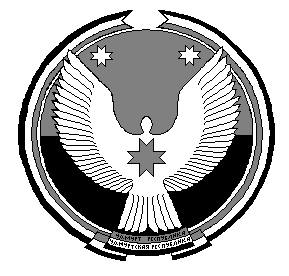 «Муки-Какси» муниципал кылдытэтысьдепутатъёслэн кенешсы